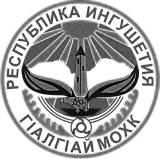 ГОРОДСКОЙ СОВЕТ МУНИЦИПАЛЬНОГО ОБРАЗОВАНИЯ «ГОРОДСКОЙ ОКРУГ ГОРОД МАЛГОБЕК»РЕШЕНИЕ«04» декабря 2019 г.                                                                       № 17Об утверждении Положения «О постоянных комиссиях Городского совета муниципального образования  «Городской округ город Малгобек»В соответствии с Федеральным Законом от 06.10.2003 № 131-ФЗ «Об общих принципах организации местного самоуправления в Российской Федерации», Уставом МО «Городской округ город Малгобек», Городской совет МО «Городской округ город Малгобек» РЕШИЛ:Утвердить Положение «О постоянных комиссиях Городского совета муниципального образования «Городской округ город Малгобек»Опубликовать настоящее Решение в средствах массовой информации. Настоящее Решение вступает в силу с момента принятия.Председатель Городского СоветаМО «Городской округ город Малгобек»     _____________ Евлоев У. С.Приложение № 1УтвержденоРешением Городского совета                                                                                         муниципального образования                                                                                    «Городской округ город Малгобек»от 04 декабря 2019г. №17 __________Евлоев У. С.Положение « О постоянных комиссиях Городского совета муниципального образования « Городской округ город Малгобек»1. Общие положения1.1. Постоянные комиссии Городского совета муниципального образования « Городской округ город Малгобек» (далее - постоянные комиссии) являются постоянно действующими рабочими органами Городского совета муниципального образования « Городской округ город Малгобек» (далее -  Городской совет) и образуются из числа депутатов  Городского совета на срок полномочий Городского совета. Постоянные комиссии осуществляют деятельность по отдельным направлениям деятельности  Городского совета.Предметы ведения и порядок деятельности постоянных комиссий устанавливаются Регламентом Городского совета и настоящим Положением, иными нормативными правовыми актами Городского совета.1.2. В своей деятельности постоянные комиссии руководствуются Конституцией Российской Федерации, Конституцией Республики Ингушетия , нормативными правовыми актами Российской Федерации и Республики Ингушетия , Уставом г. Малгобек, решениями, принятыми на местных референдумах, Регламентом Городского совета, настоящим Положением.1.3. Постоянные комиссии формируются Городским советом и осуществляют деятельность по отдельным направлениям деятельности Городского  совета. В Городском совете действуют шесть постоянных комиссий, численность которых  составляет не более 5 депутатов.  Председатель и заместитель комиссии не могут быть членами других комиссий.Изменения в составе постоянных комиссий оформляются решением  Городского совета.1.4. Основной формой деятельности постоянной комиссии является заседание комиссии.Постоянная комиссия по вопросам, находящимся у нее на рассмотрении, может запрашивать мнение других комиссий  Городского совета.По решению Городского совета комиссиями могут проводиться выездные заседания и совместные заседания с другими постоянными комиссиями Городского совета.Место проведения выездного заседания определяется председателем Городского совета, о чем председатель постоянной комиссии извещает членов комиссии и заинтересованных лиц, с предоставлением документов и материалов, подлежащих рассмотрению.1.5. Постоянная комиссия по вопросам, вносимым на заседания, оформляет протокол заседания, в котором  могут быть приняты заключения в форме рекомендаций, заключений или запроса.Заключения даются  по результатам рассмотрения проектов решений Городского совета, внесенных в Городской совет субъектами правотворческой инициативы и направленных в постоянную комиссию для дачи заключения.Запросы могут приниматься постоянной комиссией, адресованные органам местного самоуправления, общественным объединениям, организациям, расположенным на территории г. Малгобек, их руководителям и должностным лицам для предоставления документов, отчетных данных, заключений и иных материалов.1.6. Правовое, организационное, информационное, материально-техническое и иное обеспечение деятельности постоянных комиссий осуществляет аппарат Городского совета.2. Полномочия постоянных комиссий Городского совета 2.1. Постоянные комиссии:1) рассматривают проекты решений Городского совета, внесенные Главой г. Малгобек и иными субъектами правотворческой инициативы, при необходимости дают по ним заключения;2) разрабатывают проекты решений Городского совета по предметам своего ведения;3) проводят аналитическую работу по изучению исполнения законодательства в сфере деятельности постоянной комиссии;4) участвуют в подготовке и проведении публичных слушаний, собраний и конференций граждан, опросов граждан, проводимых по инициативе Городского совета;5) осуществляют мониторинг за изменением законодательства в области местного самоуправления и своевременной подготовки проектов нормативных правовых  актов для принятия решения на заседании Городского совета;6) рассматривают обращения органов государственной власти, органов местного самоуправления, граждан по направлению деятельности постоянной комиссии Городского совета;7) представляют отчеты председателю Городского совета о работе постоянной комиссии за год;8) рассматривают вопросы организации своей деятельности;9) рассматривают иные вопросы, отнесенные к их ведению Регламентом, настоящим Положением и решениями Городского совета.2.2. Постоянные комиссии вправе в пределах своей компетенции:- вносить предложения для включения в план работы Городского совета;- вносить предложения на заседании Городского совета по проектам повестки дня заседания;- вносить в Городской совет в порядке правотворческой инициативы проекты решений Городского совета;- вносить предложения в Городской совет или председателю Городского совета о проведении публичных слушаний по проектам решений Городского совета, опросов граждан по вопросам местного значения, собраний и конференций граждан;- обращаться в органы местного самоуправления, организации, а также запрашивать и получать материалы и документы, необходимые для деятельности постоянных комиссий;- обращаться, по согласованию с председателем Городского совета, в территориальные органы федеральных органов государственной власти, в органы государственной власти Республики  Ингушетия по вопросам, относящимся к их полномочиям;- приглашать, по согласованию с председателем Городского совета, на свои заседания должностных лиц территориальных органов федеральных органов государственной власти, органов государственной власти Республики Ингушетия, органов местного самоуправления, муниципальных предприятий и организаций;- вносить предложения председателю Городского совета о привлечении специалистов для разработки или проведения экспертизы проектов решений Городского совета, программ, положений и т.д.3. Порядок работы постоянных комиссий и иные вопросы их деятельности3.1. Порядок подготовки рассмотрения вопросов, отнесенных к ведению постоянных комиссий, определяется ими самостоятельно в соответствии с настоящим Положением.3.2. Заседания постоянной комиссии проводятся открыто.	3.3. Проект повестки дня заседания постоянной комиссии формируется на основании плана деятельности постоянной комиссии, решений Городского совета, предложений председателя Городского совета, членов постоянной комиссии, органов местного самоуправления.Повестка дня заседания постоянной комиссии утверждается на заседании постоянной комиссии.3.4. Членам постоянной комиссии сообщается о месте и времени проведения заседания, вопросах, предлагаемых к рассмотрению за три дня, и при необходимости им рассылаются материалы для рассмотрения этих вопросов.В случае невозможности присутствовать на заседаниях постоянной комиссии по уважительной причине члены постоянной комиссии заблаговременно информируют об этом председателя постоянной комиссии Городского совета.3.5. На заседаниях Городского совета от имени постоянной комиссии с докладами и содокладами вправе выступать председатель постоянной комиссии, заместитель либо один из членов постоянной комиссии по решению постоянной комиссии.3.6. Деятельность постоянной комиссии организует ее председатель, а в его отсутствие - заместитель председателя комиссии.3.7. Председатель постоянной комиссии:- представляет постоянную комиссию в отношениях с органами государственной власти, органами местного самоуправления, гражданами и организациями в соответствии с полномочиями и направлениями деятельности постоянной комиссии;- определяет порядок рассмотрения документов и проектов решения Городского совета, поступивших в постоянную комиссию;- озвучивает заключения постоянной комиссии на заседаниях Городского совета, выступает на заседаниях Городского совета с докладами и содокладами от имени постоянной комиссии;- организует выполнение поручений председателя, заместителя председателя Городского совета;- формирует проект плана работы постоянной комиссии, созывает заседания постоянной комиссии и организует их подготовку;- формирует проект повестки дня заседания постоянной комиссии, определяет состав приглашенных лиц на заседания постоянной комиссии;- осуществляет руководство подготовкой заседания постоянной комиссии, в том числе ведет заседания постоянной комиссии в соответствии с  настоящим Положением;- распределяет обязанности между членами постоянной комиссии, координирует их деятельность;- подписывает протоколы заседаний постоянной комиссии;- ежегодно представляет письменный отчет и отчитывается перед Городским советом о деятельности постоянной комиссии;- обеспечивает гласность в работе постоянной комиссии;- организует работу с письмами граждан, поступающими в адрес постоянной комиссии, готовит их аналитический обзор;- своевременно представляет информацию о деятельности комиссии для обнародования на сайте Городского совета.3.8. Заместитель председателя постоянной комиссии выполняет по поручению председателя отдельные его полномочия и замещает председателя постоянной комиссии в случае его отсутствия или невозможности осуществления им своих полномочий.3.9. Член постоянной комиссии обязан участвовать в деятельности постоянной комиссии, выполнять поручения председателя постоянной комиссии. Если член постоянной комиссии без уважительной причины не принимает участия в заседаниях, не выполняет его поручения, постоянная комиссия информирует об этом председателя Городского совета.Член постоянной комиссии обладает правом решающего голоса по всем вопросам, рассматриваемым комиссией, имеет право предлагать вопросы для рассмотрения постоянной комиссией и участвовать в их подготовке и обсуждении, вносить предложения.Члену постоянной комиссии обеспечиваются условия для активного участия в работе постоянной комиссии, направляются необходимые документы и материалы.3.11. Заседания комиссии оформляются протоколами. Протоколы заседаний оформляются заместителем председателя  постоянной комиссии, подписываются председателем комиссии. Протоколы совместных заседаний комиссий подписываются председателями соответствующих постоянных комиссий.Протоколы заседания и иные документы постоянной комиссии текущего созыва хранятся в помещении Городского совета и сдаются в архив Городского совета в установленном порядке.4. Вопросы ведения постоянных комиссий Городского совета4.1. Вопросы ведения постоянной комиссии по экономике, финансам и учету, местным налогам, торговле и бытовому обслуживанию:- предварительное рассмотрение проекта бюджета г. Малгобек, отчета об исполнении бюджета г. Малгобек, обобщение и рассмотрение поступивших в постоянную комиссию замечаний и предложений по проекту бюджета муниципального образования, вопросов установления, изменения и отмены местных налогов и сборов, составление заключения по местному бюджету, отчету о его исполнении;- составление заключений по проектам решений Городского совета по вопросам ведения постоянной комиссии и подготовка к рассмотрению на заседаниях Совета;- осуществление контроля за бюджетным процессом в г. Малгобек, за выполнением планов и программ развития г. Малгобек;- подготовка заключений на проекты решений Городского совета, подготовка проектов решений Городского совета, докладов и содокладов по бюджетным и финансовым вопросам, вопросам налогообложения;- участие в разработке и осуществление мероприятий и программ Городского совета по вопросам ведения комиссии;- предварительное рассмотрение вопросов по итогам деятельности муниципальных предприятий, по вопросам экономического развития территории, развития предпринимательства, бытового обслуживания и торговли;- рассмотрение обращений граждан;- организация деятельности постоянной комиссии;- иные вопросы, отнесенные к ведению постоянной комиссии.4.2. Комиссия по молодежной политике, культуре, спорту и туризму- составление заключений на проекты решений Городского совета, подготовка проектов решений Городского совета, докладов, содокладов по вопросам образования, культуры, науки, молодежной политики, детства, материнства, семьи, физкультуры и спорта, туризма;- участие в разработке и осуществление мероприятий и программ местного самоуправления по развитию образовательной, молодежной, культурно-духовной сферы;- предварительное рассмотрение вопросов по обеспечению деятельности муниципальных учреждений образования, культуры, спорта, библиотечного обслуживания населения, формированию и содержанию муниципального архива,  охраны и сохранения объектов культурного наследия, созданию условий для массового отдыха населения, иные вопросы в сфере культуры, спорта, молодежной политики, межмуниципального сотрудничества;- рассмотрение обращений граждан;- организация деятельности постоянной комиссии;- иные вопросы, отнесенные к ведению постоянной комиссии.4.3. Комиссия по нормотворчеству и организации депутатской деятельности, общественной безопасности, ГО и ЧС:- составление заключений на проекты решений Городского совета, подготовка проектов решений Городского совета, докладов, содокладов по вопросам соблюдения законных прав и свобод граждан, укрепления правопорядка и борьбы с преступностью, охраны общественного порядка, пожарной безопасности, защиты населения от чрезвычайных ситуаций и ликвидации последствий чрезвычайных ситуаций;- участие в разработке и осуществление мероприятий и программ по вопросам ведения комиссии;- рассмотрение обращений граждан;- организация деятельности постоянной комиссии;- иные вопросы, отнесенные к ведению постоянной комиссии.4.4. Комиссия по городскому хозяйству, строительству, архитектуре, благоустройству, экологии, транспорту и связи:- составление заключений на проекты решений Городского совета, подготовка проектов решений Городского совета, докладов, содокладов по вопросам застройки территории г.Малгобек, земельных отношений, жилищно-коммунального хозяйства, благоустройства, строительства, транспорта, связи, организации мероприятий по охране окружающей среды в границах города, организации сбора, вывоза, утилизации и переработки бытовых и промышленных отходов, рассмотрения муниципальных программ в сфере охраны окружающей среды в границах города, осуществления контроля за их исполнением;- предварительное рассмотрение вопросов в сфере развития энерго-, тепло-, газо- и водоснабжения, водоотведения; жилищного, дорожного строительства, содержания дорог; снабжения населения и муниципальных учреждений топливом;- осуществление контроля обеспечения населения транспортным обслуживанием, услугами связи, организации сбора, вывоза, утилизации и переработки бытовых отходов; организации благоустройства и озеленения территории, обеспечения освещения улиц и установки указателей с названиями улиц и номерами домов; организации ритуальных услуг и содержания мест захоронения;- рассмотрение обращений граждан;- организация деятельности постоянной комиссии;- иные вопросы, отнесенные к ведению постоянной комиссии.4.5.Комиссия по образованию, здравоохранению, социальным вопросам и духовно- нравственному воспитанию:- составление заключений на проекты решений Городского совета, подготовка проектов решений Городского совета, докладов, содокладов по вопросам социальной защиты и поддержки населения г. Малгобек, труда и занятости, здравоохранения, формирования здорового образа жизни населения, охраны окружающей среды;- участие в разработке и осуществление мероприятий и программ Городского совета по вопросам своего ведения;- предварительное рассмотрение вопросов социальной защиты и поддержки населения г.Малгобек , труда и занятости, здравоохранения, охраны окружающей среды;- рассмотрение обращений граждан;- организация деятельности постоянной комиссии;- иные вопросы, отнесенные к ведению постоянной комиссии.4.6. Комиссия по перспективному развитию, научно-промышленной политике, земельным отношениям, и инновационной деятельности- составление заключений на проекты решений Городского совета, подготовка проектов решений Городского совета, докладов, содокладов по вопросам, связанных с разработкой программ социально-экономического развития города, контролем за их исполнением, инвестиционной и научно-производственной политикой, земельными отношениями и стратегическим развитием города.  - участие в разработке и осуществление мероприятий и программ по вопросам ведения комиссии;- рассмотрение обращений граждан;- организация деятельности постоянной комиссии;- иные вопросы, отнесенные к ведению постоянной комиссии.Приложение № 2УтвержденоРешением Городского совета                                                                                         муниципального образования                                                                                    «Городской округ город Малгобек»от 04 декабря 2019г. №17__________Евлоев У. С.Состав  постоянных комиссий  Городского совета муниципального образования  «Городской округ город Малгобек»1.Комиссия по бюджету финансам, экономическим вопросам, местным налогам и муниципальной собственности:Председатель – Зам. председателя: Члены комиссии:122.Комиссия по молодежной политике, культуре, спорту и туризму:Председатель: Зам. председателя: Члены комиссии:123.Комиссия по нормотворчеству и организации депутатской деятельности, общественной безопасности, ГО и ЧС:Председатель: Зам. председателя: Члены комиссии:124.Комиссия по городскому хозяйству, строительству, архитектуре, благоустройству, экологии, транспорту и связи:Председатель: Зам. председателя: Члены комиссии:125.Комиссия по образованию, здравоохранению, социальным вопросам и духовно- нравственному воспитанию:Председатель: Зам. председателя: Члены комиссии:126.Комиссия по перспективному развитию, научно-промышленной политике, земельным отношениям, и инновационной деятельности :Председатель: Зам. председателя: Члены комиссии:127. Комиссия по этике взаимоотношений между депутатами.Председатель:Зам. ПредседателяЧлены комиссии: